COMITÉ GENERAL DE COMPRAS Y ADJUDICACIONESVIGÉSIMA SEXTA SESIÓN ORDINARIA DEL DÍA 15 DE OCTUBRE DE 2018A LAS 16:00 HORAS, EN LA SALA DE JUNTAS DE LACOORDINACIÓN GENERAL ADMINISTRATIVAORDEN DEL DÍA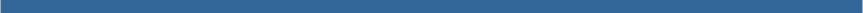 LISTA DE PRESENTES Y DECLARATORIA DE INSTALACIÓN.APROBACIÓN Y FIRMA DEL ACTA DE LA VIGÉSIMA QUINTA SESIÓN ORDINARIA DEL 2018.PRESENTACIÓN DE EXPEDIENTES Y EN SU CASO APROBACIÓN DE FALLOS EN LA MODALIDAD DE INVITACIÓN POR OBRA.PRESENTACIÓN DE EXPEDIENTES Y EN SU CASO APROBACIÓN DE FALLOS EN LA MODALIDAD DE CONCURSO POR OBRA.ASUNTOS VARIOSLos que resulten derivados de la sesión.INVITACIÓNDEPENDENCIAOBRAINV-002-CGADM-2018Coordinación General AdministrativaRemodelación y acondicionamiento de espacio para Sala de Maestros en la Escuela Preparatoria no. 9, con cargo al proyecto 242270 remodelación de Salas de Profesores.INV-003-CGADM-2018Coordinación General AdministrativaRemodelación y acondicionamiento de Estancia de Maestros en la Escuela Preparatoria Regional de Casimiro Castillo, con cargo al proyecto 242270 remodelación de Salas de Profesores.INV-004-CGADM-2018Coordinación General AdministrativaRemodelación y acondicionamiento de Estancia de Maestros en la Escuela Preparatoria Regional de Colotlán, con cargo al proyecto 242270 Remodelación de Salas de Profesores.CONCURSODEPENDENCIAOBRACONC-026-CGADM-2018Coordinación General AdministrativaImagen urbana en Plazoleta viaducto Belenes frente al CUCSH, con cargo al proyecto 242312 Infraestructura de la Red Universitaria.CONC-027-CGADM-2018Coordinación General AdministrativaRemodelación y acondicionamiento de espacio para Sala de Maestros en la Escuela Preparatoria no. 4, con cargo al proyecto 242270 remodelación de Salas de Profesores.CONC-028-CGADM-2018Coordinación General AdministrativaRemodelación y acondicionamiento de espacio para Sala de Maestros en la Escuela Preparatoria Regional de Ahualulco del Mercado, con cargo al proyecto 242270 remodelación de Salas de Profesores.CONC-033-CGADM-2018Coordinación General AdministrativaConstrucción de motivo de ingreso, cisternas e ingreso vehicular en la Escuela Preparatoria no.10, con cargo al proyecto 242312 Infraestructura De La Red Universitaria.